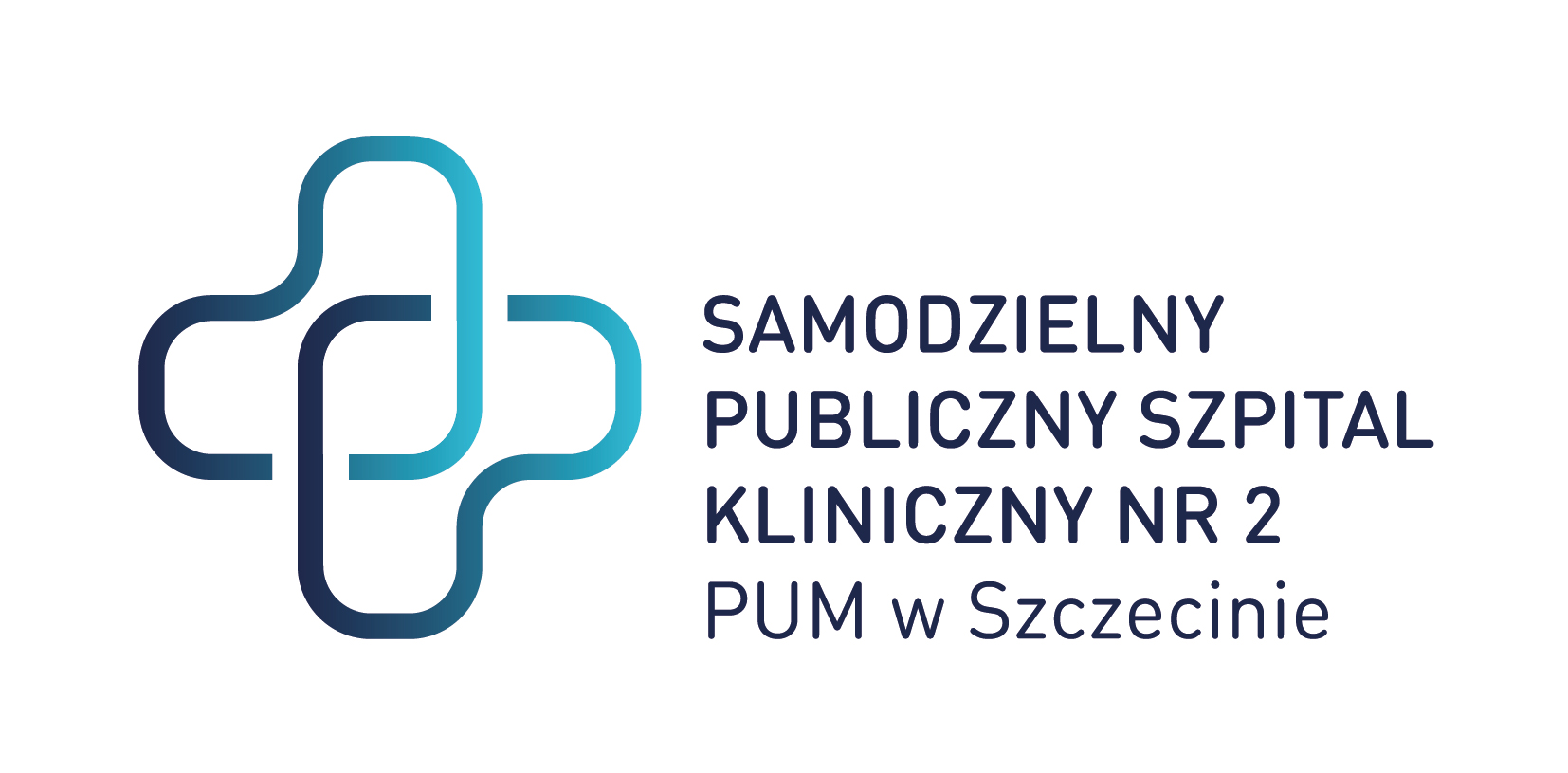 Znak Sprawy: ZP/220/44/20                                                                    Dotyczy: dostawy płynów infuzyjnych i produktów na potrzeby Klinik SPSK-2.11/09/2020    S177Polska-Szczecin: Różne produkty lecznicze2020/S 177-426119SprostowanieOgłoszenie zmian lub dodatkowych informacjiDostawy(Suplement do Dziennika Urzędowego Unii Europejskiej, 2020/S 168-406754)Podstawa prawna:Dyrektywa 2014/24/UESekcja I: Instytucja zamawiająca/podmiot zamawiającyI.1)Nazwa i adresyOficjalna nazwa: Samodzielny Publiczny Szpital Kliniczny nr 2 PUM w Szczecinie
Krajowy numer identyfikacyjny: 000288900
Adres pocztowy: al. Powstańców Wielkopolskich 72
Miejscowość: Szczecin
Kod NUTS: PL424 Miasto Szczecin
Kod pocztowy: 70-111
Państwo: Polska
Osoba do kontaktów: Wioletta Sybal
E-mail: w.sybal@spsk2-szczecin.pl
Tel.: +48 914661088
Faks: +48 914661113Adresy internetowe: Główny adres: https://zamowienia.spsk2-szczecin.plSekcja II: PrzedmiotII.1)Wielkość lub zakres zamówieniaII.1.1)Nazwa:Dostawa płynów infuzyjnych i produktów leczniczych na potrzeby klinik SPSK-2Numer referencyjny: ZP/220/44/20II.1.2)Główny kod CPV33690000 Różne produkty leczniczeII.1.3)Rodzaj zamówieniaDostawyII.1.4)Krótki opis:Przedmiotem zamówienia jest dostawa płynów infuzyjnych i produktów leczniczych, których szczegółowy opis oraz wymagane ilości zawiera Formularz cen jednostkowych, stanowiący załącznik nr 1 do formularza oferty.Sekcja VI: Informacje uzupełniająceVI.5)Data wysłania niniejszego ogłoszenia:07/09/2020VI.6)Numer pierwotnego ogłoszeniaNumer ogłoszenia w Dz.Urz. UE – OJ/S: 2020/S 168-406754Sekcja VII: ZmianyVII.1)Informacje do zmiany lub dodania VII.1.2)Tekst, który należy poprawić w pierwotnym ogłoszeniuNumer sekcji: IV.2.2Miejsce, w którym znajduje się tekst do modyfikacji: Termin składania ofert lub wniosków o dopuszczenie do udziałuZamiast: Data: 11/09/2020Czas lokalny: 09:00Powinno być: Data: 15/09/2020Czas lokalny: 09:00Numer sekcji: IV.2.6Miejsce, w którym znajduje się tekst do modyfikacji: Minimalny okres, w którym oferent będzie związany ofertąZamiast: Data: 09/11/2020Powinno być: Data: 13/11/2020Numer sekcji: IV.2.7Miejsce, w którym znajduje się tekst do modyfikacji: Warunki otwarcia ofertZamiast: Data: 11/09/2020Czas lokalny: 09:30Powinno być: Data: 15/09/2020Czas lokalny: 09:30VII.2)Inne dodatkowe informacje:W związku z faktem, iż Wyjaśnienie nr 2 jest zamieszczone na mniej niż 6 dni przed terminem otwarcia ofert Zamawiający przesunął pierwotny termin składania i otwarcia ofert.Z poważaniem                                                                                                             Podpis w oryginale………………………………..Dyrektor SPSK-2 w SzczecinieSporządziła: Wioletta SybalTel. 91 466 10 88